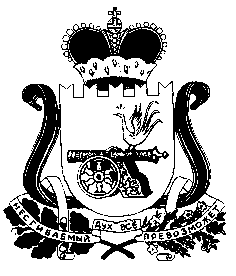 АДМИНИСТРАЦИЯКАМЕНСКОГОСЕЛЬСКОГО ПОСЕЛЕНИЯКАРДЫМОВСКОГО РАЙОНА СМОЛЕНСКОЙ ОБЛАСТИРАСПОРЯЖЕНИЕот «10» октября    2022           №47-рВ соответствии со статьями9, 20, 21, 23 Бюджетного кодекса Российской ФедерацииУтвердить Перечень и коды главных распорядителей средств бюджета Каменского сельского поселения Кардымовского района Смоленской области согласно приложению №1 к настоящему распоряжению.2. Контроль исполнения настоящего распоряжения оставляю за собой.3. Настоящее распоряжение вступает в силу с момента подписания и распространяет свое действие на правоотношения, возникшие с 01.01.2022 года.Глава муниципального образованияКаменского сельского поселения Кардымовского района Смоленской области                                      В.П.Шевелева                                                                                                                         Приложение №1УТВЕРЖДЕНраспоряжением АдминистрацииКаменского сельского поселенияКардымовского района Смоленской области от 10.10.2022г. №47-рПеречень и коды главных распорядителей средств бюджета Каменского сельского поселения Кардымовского района Смоленской областиО утверждении Перечня и кодов главных распорядителей средств бюджета Каменского сельского поселения Кардымовского района Смоленской области № п/пКодыНаименование1231.930Администрация Каменского сельского поселения Кардымовского района Смоленской области